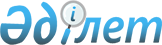 О признании утратившим силу решения маслихата от 13 октября 2017 года №16-5 "Об утверждении правил управления бесхозяйными отходами, признанными решением суда поступившими в коммунальную собственность"Решение Мойынкумского районного маслихата Жамбылской области от 14 февраля 2022 года № 15-3. Зарегистрировано в Министерстве юстиции Республики Казахстан 2 марта 2022 года № 27006
      В соответствии с Законом Республики Казахстан "О правовых актах" Мойынкумский районный маслихат РЕШИЛ:
      1. Признать утратившим силу решение маслихата "Об утверждении Правил управления бесхозяйными отходами, признанными решением суда поступившими в коммунальную собственность" от 13 октября 2017 года № 16-5 (зарегистрировано в Реестре государственной регистрации нормативных правовых актов под № 3565).
      2. Настоящее решение вводится в действие по истечении десяти календарных дней после дня его первого официального опубликования.
					© 2012. РГП на ПХВ «Институт законодательства и правовой информации Республики Казахстан» Министерства юстиции Республики Казахстан
				
      Секретарь маслихата 

      Мойынкумского района 

Б. Калымбетов
